REGISTRATION FORMFive Days STTPOn “MODELING AND OPTIMIZATION TECHNIQUES FOR ENGINEERING APPLICATIONS (MOTEA)”27th March to 31st March, 2017Name and Address of the applicant: ____________________________________________________________________________________College: ___________________________________Gender: M/F____ Qualification: _______________ Experience:________________________________Designation:________________________________Mobile:____________________________________Email:_____________________________________Accommodation required? Yes /No: ____________ Address of Sponsoring Authority: ____________________________________________________________________________________ PAYMENT DETAILS (In CASH only): Date: __________________________ Rs. ____________________________Signature of the Applicant The applicant will be permitted to participate in the above program if selected. Signature of Head of the Institution with SealResource Persons:Who Should Attend?PG Student/Research ScholarAcademiciansTopics to be covered:DOE, Taguchi method and RSM.Traditional optimization methods.Introduction to Various Advanced Optimization Techniques.Details of various Multi Attribute Decision Making methods such as AHP, GRA, VIKOR, UTA, OWA, etc.Details of various Multi Objective Decision Making methods such as GA, PSO, ACO, SA, ABC, FFA, CSA, TLBO, HTS, etc. and other hybrid methods.Standard Benchmark Functions.Programming approach for optimization algorithms. Case studies/applications of various engineering fields.Five Days STTPOn“MODELING AND OPTIMIZATION TECHNIQUES FOR ENGINEERING APPLICATIONS (MOTEA)”27th to 31st March, 2017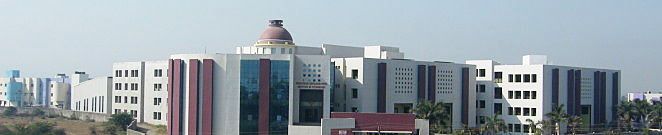 Organized byDepartment of Mechanical and Automobile EngineeringC. G. Patel Institute of TechnologyUnder ISTE Faculty and Student ChapterUKA Tarsadia UniversityBardoli - Mahuva Road, Dist-TarsadiSurat-394350About the University:Bardoli Pradesh Kelavani Mandal (BPKM) is a public trust established in 1960 to cater to the educational needs of the tribal belt of South Gujarat region. Academic programs across the disciplines of Management, Computer Science, Engineering and Technology, Bio Technology, Micro Biology, Science, Pharmacy, Commerce, Nursing, Physiotherapy, Architecture and institute of Sports were established in the campus. In 2008, Maliba campus became full-fledged Uka Tarsadia University. The university provides educational opportunities to over 5000 students. More than 300 faculty members of the university represent an eclectic mix of professional and academic, national and international experiences.About the Host Institute: Chhotubhai Gopalbhai Patel Institute of Technology (CGPIT), a constituent institute of Uka Tarsadia University, Bardoli, is approved by AICTE, New Delhi. Each year, we welcome thousands of students from all over Gujarat and cater their educational needs with a wide variety of Diploma, Undergraduate and Post-graduate programmes in Engineering. Studying at CGPIT offers the students an academically excellent learning solution with a strong practical and practice orientation. With an attempt to provide the students a high level of competence, the institute has developed student-exchange programs and cooperative partnerships with foreign institutes of high repute.About Department: Department of Mechanical/Automobile Engineering was established in the year 2010. This department aims to be comprehensive in all segments of the society by providing educational courses of ITI, B. Tech., M. Tech. and Ph. D. In favour of the overall development of students, department follows holistic approach that incorporates career counselling, industrial tours and professional society related exercises along with academic activities. Faculty members are well qualified and acquainted with industrial practices. About the STTP:The five-day Short term training programme (STTP) on “MODELING AND OPTIMIZATION TECHNIQUES FOR ENGINEERING APPLICATIONS (MOTEA)”” is scheduled to be held during (27th March to 31st March 2017). The main objective of this training program is to promote the application of optimization methods in the engineering sciences. The training program provides a forum in which the participants obtain information about recent advances of optimization sciences and learn about the needs of engineering sciences and successful applications of optimization methods. It tries to close the gap between optimization theory and the practice of engineering. The proposed training program presents all traditional and advanced methods of optimization of relevance to applications in engineering sciences. It also highlights successful applications of optimization in various areas and contains sessions for the participants without a strong background in the field, which offer material aimed at educating potential users of optimization methodologies.Chief Patron: Dr. D. R. Shah, Provost & CEO, UTU. Patron: Dr. N. C. Shah, Director, CGPIT. Course Coordinator:Dr. Chinmay K Desai, Professor, HOD, Mechanical/Automobile Engineering, CGPIT. Course Co-coordinators: Mr. Lalaji N. Godhani, Assistant ProfessorMr. Mayur N. Patel, Assistant ProfessorMr. Haresh Ghoniya, Assistant ProfessorMr. Ashish Patel, Assistant ProfessorMr. Krunal Patel, Assistant Professor
Mr. Sandip Parmar, Assistant ProfessorMr. Deep Parekh, Assistant ProfessorRegistration fee: PG Student/Research Scholar	: 800/- Academician 			: 1300/- Registration charges include high Tea and refresh-ments. Interested candidates are requested to send their filled in registration form (photocopy is also accepted) to the Organising Secretary. Experts will be from reputed institutes such as NITs, and from esteemed industries for proper blend of academia and industry.Experts will be from reputed institutes such as NITs, and from esteemed industries for proper blend of academia and industry.Dr. D I LalwaniDr. V D KalyankarDr. Dinesh SinghDr. Kalpesh ManiyaDr. Akash PandeyDr. Chinmay DesaiDr. Reena TrivediDr. Jayesh Dhodiya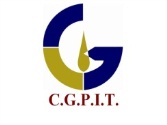 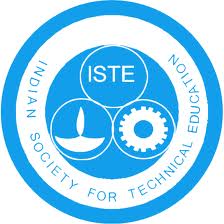 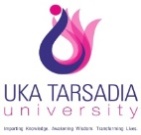 